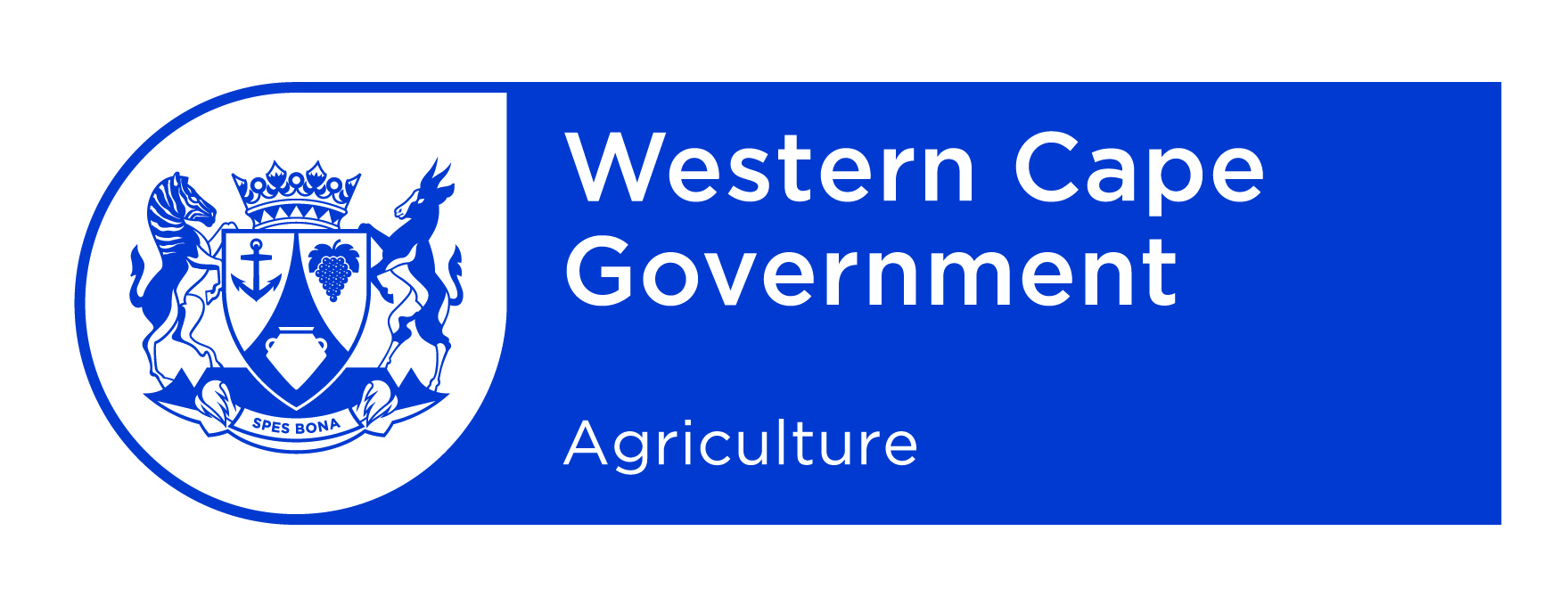 DESCRIPTION1.	Identification of Products:2.	Origin of Products:Name and Address of Consignor (RSA):  Name, ZA number and address of Production Establishment:  3.	Destination of Products:	3.1	Name and address of Consignee: Product DescriptionSpeciesBatch No / Expiry DateQuantityNET WEIGHT